		FORMULAIRE D’ÉVALUATION DES BESOINS DE L’ENFANT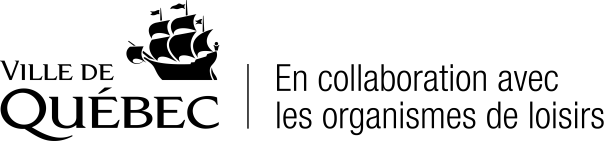 	Programme d’intégration pour les enfants ayant des besoins particuliers aux camps de jourMessage destiné à l’intervenantAu moment de réaliser une demande au Programme d’intégration pour les enfants ayant des besoins particuliers aux camps de jour, le responsable de l’enfant a rempli un formulaire contenant plusieurs renseignements sur les besoins de l’enfant. Votre expertise est essentielle pour nous, car elle sera un complément important dans l’analyse du niveau de soutien requis pour l’enfant. Vos réponses nous guideront aussi dans la mise en œuvre des recommandations et des accommodements nécessaires pour favoriser la participation active aux activités et permettre une intégration optimale l’enfant.Vous devez consulter le programme afin de vous familiariser avec les objectifs et la nature exacte du service offert.Le formulaire doit être transmis à l’organisme gestionnaire de camp de jour le 1er avril au plus tard.Le responsable de l’enfant doit prendre connaissance du Programme d’intégration pour les enfants ayant des besoins particuliers aux camps de jour notamment pour connaître les critères d’admissibilité et la nature du service offert. Le formulaire doit être transmis à l’organisme gestionnaire de camp de jour au plus tard, le 1er avril. Pour que la demande de soutien soit admissible, elle doit être remplie lisiblement et toutes les questions doivent être répondues.Section réservée à l’organisme gestionnaire de camp de jourSection réservée à l’organisme gestionnaire de camp de jourSection réservée à l’organisme gestionnaire de camp de jourSection réservée à l’organisme gestionnaire de camp de jourOrganisme Date d’entréeHeure d’entréeInscription complétée Non      Oui1. Renseignements sur l’identité de l’enfant et son responsable1. Renseignements sur l’identité de l’enfant et son responsable1. Renseignements sur l’identité de l’enfant et son responsable1. Renseignements sur l’identité de l’enfant et son responsable1. Renseignements sur l’identité de l’enfant et son responsable1. Renseignements sur l’identité de l’enfant et son responsable1. Renseignements sur l’identité de l’enfant et son responsable1. Renseignements sur l’identité de l’enfant et son responsableNom de l’enfantNom de l’enfantNom de l’enfantNom de l’enfantPrénomPrénomPrénomPrénomAdresse principale (numéro, rue, appartement)Adresse principale (numéro, rue, appartement)Adresse principale (numéro, rue, appartement)Adresse principale (numéro, rue, appartement)Adresse principale (numéro, rue, appartement)Adresse principale (numéro, rue, appartement)Adresse principale (numéro, rue, appartement)Adresse principale (numéro, rue, appartement)VilleVilleProvinceQCProvinceQCCode postalTéléphone (résidence)Téléphone (résidence)Téléphone (résidence)Date de naissance (aaaa-mm-jj)Date de naissance (aaaa-mm-jj)Date de naissance (aaaa-mm-jj)Date de naissance (aaaa-mm-jj)Âge (au 30 septembre)   AnsÂge (au 30 septembre)   AnsÂge (au 30 septembre)   AnsGenre	 F	 MParent 1 - Nom du parent ou du responsablePrénomPrénomPrénomPrénomPrénomLien avec l’enfantLien avec l’enfantTéléphone (résidence)Téléphone (cellulaire)Téléphone (cellulaire)Téléphone (cellulaire)Téléphone (cellulaire)Téléphone (cellulaire)CourrielCourrielParent 2 - Nom du parent ou du responsablePrénomPrénomPrénomPrénomPrénomLien avec l’enfantLien avec l’enfantTéléphone (résidence)Téléphone (cellulaire)Téléphone (cellulaire)Téléphone (cellulaire)Téléphone (cellulaire)Téléphone (cellulaire)CourrielCourrielL’enfant habite avec  ses deux parents      parent 1      parent 2     Autre (précisez) :      L’enfant habite avec  ses deux parents      parent 1      parent 2     Autre (précisez) :      L’enfant habite avec  ses deux parents      parent 1      parent 2     Autre (précisez) :      L’enfant habite avec  ses deux parents      parent 1      parent 2     Autre (précisez) :      L’enfant a une sœur ou un frère qui sera aussi inscrit au camp de jour : Non      Oui   Si oui, quel est l’âge de cet(ces) enfant(s) :      L’enfant a une sœur ou un frère qui sera aussi inscrit au camp de jour : Non      Oui   Si oui, quel est l’âge de cet(ces) enfant(s) :      L’enfant a une sœur ou un frère qui sera aussi inscrit au camp de jour : Non      Oui   Si oui, quel est l’âge de cet(ces) enfant(s) :      L’enfant a une sœur ou un frère qui sera aussi inscrit au camp de jour : Non      Oui   Si oui, quel est l’âge de cet(ces) enfant(s) :      L’enfant fréquente présentement l’école Non      OuiSi oui, quel est le nom de son école?Si oui, quel est le nom de son école?Si oui, quel est le nom de son école?Si oui, quel est le nom de son école?Si oui, quel est le nom de son école?Si oui, quel est le nom de son école?Si oui, quel est le nom de son école?Si oui, est-il dans une classe régulière à temps plein? Oui      Non, précisez :     Si oui, est-il dans une classe régulière à temps plein? Oui      Non, précisez :     Si oui, est-il dans une classe régulière à temps plein? Oui      Non, précisez :     Est-ce que votre enfant bénéficie de services particuliers à l’école? Non (si non, passez à la section 2)   OuiEst-ce que votre enfant bénéficie de services particuliers à l’école? Non (si non, passez à la section 2)   OuiEst-ce que votre enfant bénéficie de services particuliers à l’école? Non (si non, passez à la section 2)   OuiEst-ce que votre enfant bénéficie de services particuliers à l’école? Non (si non, passez à la section 2)   OuiEst-ce que votre enfant bénéficie de services particuliers à l’école? Non (si non, passez à la section 2)   OuiQuels sont précisément les services particuliers offerts par l’école (ex. : 20 heures TES en 1/1 en classe, rencontre psychoéducateur 1 h/sem...) : Service :      Fréquence :     Quels sont précisément les services particuliers offerts par l’école (ex. : 20 heures TES en 1/1 en classe, rencontre psychoéducateur 1 h/sem...) : Service :      Fréquence :     Quels sont précisément les services particuliers offerts par l’école (ex. : 20 heures TES en 1/1 en classe, rencontre psychoéducateur 1 h/sem...) : Service :      Fréquence :     Quels sont précisément les services particuliers offerts par l’école (ex. : 20 heures TES en 1/1 en classe, rencontre psychoéducateur 1 h/sem...) : Service :      Fréquence :     Quels sont précisément les services particuliers offerts par l’école (ex. : 20 heures TES en 1/1 en classe, rencontre psychoéducateur 1 h/sem...) : Service :      Fréquence :     Quels sont précisément les services particuliers offerts par l’école (ex. : 20 heures TES en 1/1 en classe, rencontre psychoéducateur 1 h/sem...) : Service :      Fréquence :     Quels sont précisément les services particuliers offerts par l’école (ex. : 20 heures TES en 1/1 en classe, rencontre psychoéducateur 1 h/sem...) : Service :      Fréquence :     Quels sont précisément les services particuliers offerts par l’école (ex. : 20 heures TES en 1/1 en classe, rencontre psychoéducateur 1 h/sem...) : Service :      Fréquence :     2. Sélection de sites2. Sélection de sites2. Sélection de sitesSélectionnez vos choix à l’aide des menus déroulants. Si vous remplissez le formulaire en format papier, utilisez la liste des sites disponibles à la fin du formulaire et écrivez vos 3 choix.Veuillez noter que nous tenterons d’accorder le premier choix à chacun. Toutefois, nous priorisons les besoins de votre enfant en termes de jumelage. Comme l’inscription au camp de jour est une condition d’admissibilité pour l’intégration, inscrivez votre enfant sur le site de votre premier choix dès le début des inscriptions. S’il y a lieu, nous pourrons favoriser les transferts d’inscription d’un organisme à l’autre.Sélectionnez vos choix à l’aide des menus déroulants. Si vous remplissez le formulaire en format papier, utilisez la liste des sites disponibles à la fin du formulaire et écrivez vos 3 choix.Veuillez noter que nous tenterons d’accorder le premier choix à chacun. Toutefois, nous priorisons les besoins de votre enfant en termes de jumelage. Comme l’inscription au camp de jour est une condition d’admissibilité pour l’intégration, inscrivez votre enfant sur le site de votre premier choix dès le début des inscriptions. S’il y a lieu, nous pourrons favoriser les transferts d’inscription d’un organisme à l’autre.Sélectionnez vos choix à l’aide des menus déroulants. Si vous remplissez le formulaire en format papier, utilisez la liste des sites disponibles à la fin du formulaire et écrivez vos 3 choix.Veuillez noter que nous tenterons d’accorder le premier choix à chacun. Toutefois, nous priorisons les besoins de votre enfant en termes de jumelage. Comme l’inscription au camp de jour est une condition d’admissibilité pour l’intégration, inscrivez votre enfant sur le site de votre premier choix dès le début des inscriptions. S’il y a lieu, nous pourrons favoriser les transferts d’inscription d’un organisme à l’autre.Premier choix (menu déroulant)Deuxième choix (menu déroulant)Troisième choix (menu déroulant)3. Historique et accompagnement3. Historique et accompagnement3. Historique et accompagnementVotre enfant a-t-il fréquenté un camp de jour l’été passé? Oui      Non (si non, passez à la section 4)Quel site fréquentait-il?Bénéficiait-il d’un accompagnement? Non      OuiDans la dernière année, y a-t-il eu des changements significatifs dans la vie de l’enfant qui ont une incidence sur ses comportements? Non      Oui, précisez :      (si non, passez à la section 4)Dans la dernière année, y a-t-il eu des changements significatifs dans la vie de l’enfant qui ont une incidence sur ses comportements? Non      Oui, précisez :      (si non, passez à la section 4)Dans la dernière année, y a-t-il eu des changements significatifs dans la vie de l’enfant qui ont une incidence sur ses comportements? Non      Oui, précisez :      (si non, passez à la section 4)Est-ce que ces changements ont eu un impact sur les comportements de l’enfant? Impact positif      Impact négatif    Aucun impactPrécisez :      Est-ce que ces changements ont eu un impact sur les comportements de l’enfant? Impact positif      Impact négatif    Aucun impactPrécisez :      Est-ce que ces changements ont eu un impact sur les comportements de l’enfant? Impact positif      Impact négatif    Aucun impactPrécisez :      4. Statut du diagnostic de l’enfant (facultatif)4. Statut du diagnostic de l’enfant (facultatif) Votre enfant a-t-il reçu un diagnostic? Non     OuiVotre enfant est-il en attente d’un diagnostic Non     Oui(si oui, inscrire les coordonnées du professionnel avec lequel vous avez amorcé des démarches pour établir un diagnostic dans la section 5)5. Intervenant(s) de l’enfant (éducateur spécialisé, travailleur social, psychologue, etc.)5. Intervenant(s) de l’enfant (éducateur spécialisé, travailleur social, psychologue, etc.)5. Intervenant(s) de l’enfant (éducateur spécialisé, travailleur social, psychologue, etc.)5. Intervenant(s) de l’enfant (éducateur spécialisé, travailleur social, psychologue, etc.)5. Intervenant(s) de l’enfant (éducateur spécialisé, travailleur social, psychologue, etc.)5. Intervenant(s) de l’enfant (éducateur spécialisé, travailleur social, psychologue, etc.)CIUSSS de la Capitale-NationaleCIUSSS de la Capitale-NationaleCIUSSS de la Capitale-NationaleIntervenant(s)DirectionDI-TSA-DPDirectionJeunesse (DJ)Direction de la protection de la jeunesse (DPJ)École(Précisez le nom)Autre(Précisez)Nom du professionnelTitreTéléphone (incluant le numéro du poste) et courrielTéléphone (incluant le numéro du poste) et courrielTéléphone (incluant le numéro du poste) et courrielTéléphone (incluant le numéro du poste) et courrielTéléphone (incluant le numéro du poste) et courrielTéléphone (incluant le numéro du poste) et courrielNom du professionnelTitreTéléphone (incluant le numéro du poste) et courrielTéléphone (incluant le numéro du poste) et courrielTéléphone (incluant le numéro du poste) et courrielTéléphone (incluant le numéro du poste) et courrielTéléphone (incluant le numéro du poste) et courrielTéléphone (incluant le numéro du poste) et courriel	Aucun intervenant ne suit mon enfant. 	Aucun intervenant ne suit mon enfant. 	Aucun intervenant ne suit mon enfant. 	Aucun intervenant ne suit mon enfant. 	Aucun intervenant ne suit mon enfant. 	Aucun intervenant ne suit mon enfant. 6. Nature des limitations de l’enfant6. Nature des limitations de l’enfant6. Nature des limitations de l’enfant6. Nature des limitations de l’enfant6. Nature des limitations de l’enfant6. Nature des limitations de l’enfant6. Nature des limitations de l’enfant6. Nature des limitations de l’enfant6. Nature des limitations de l’enfantDéficience intellectuelle     légère     légère     moyenne     moyenne     moyenne    sévère    sévèreDéficience intellectuellePrécisez :      Précisez :      Précisez :      Précisez :      Précisez :      Précisez :      Précisez :      Trouble du spectre autistique (TSA)	niveau 3 – besoin de soutien très important	niveau 2 – besoin de soutien important	niveau 1 – besoin de soutien	niveau 3 – besoin de soutien très important	niveau 2 – besoin de soutien important	niveau 1 – besoin de soutien	niveau 3 – besoin de soutien très important	niveau 2 – besoin de soutien important	niveau 1 – besoin de soutien	niveau 3 – besoin de soutien très important	niveau 2 – besoin de soutien important	niveau 1 – besoin de soutien	verbal	non verbal	verbal	non verbal	verbal	non verbalTrouble de la communication socialeDéficience motrice     fine     fine     globale     globale     globale    fine et globale    fine et globaleDéficience motricePrécisez :      Précisez :      Précisez :      Précisez :      Précisez :      Précisez :      Précisez :      Déficience visuellePrécisez :      Précisez :      Précisez :      Précisez :      Précisez :      Précisez :      Précisez :      Déficience auditivePrécisez :      Précisez :      Précisez :      Précisez :      Précisez :      Précisez :      Précisez :      Trouble du langage et de la parole     expression     expression     compréhension     compréhension     compréhension    mixte    mixteTrouble du langage et de la parolePrécisez :      Précisez :      Précisez :      Précisez :      Précisez :      Précisez :      Précisez :      Trouble déficitaire de l’attention     sans hyperactivité (TDA)     sans hyperactivité (TDA)     sans hyperactivité (TDA)     avec hyperactivité (TDAH)     avec hyperactivité (TDAH)     avec hyperactivité (TDAH)     avec hyperactivité (TDAH)Trouble déficitaire de l’attentionPrécisez :      Précisez :      Précisez :      Précisez :      Précisez :      Précisez :      Précisez :      Trouble de la santé mentalePrécisez :      Précisez :      Précisez :      Précisez :      Précisez :      Précisez :      Précisez :      Trouble du comportement     Opposition     Anxiété     Anxiété     Agressivité     Agressivité     Agressivité     PassivitéSanté particulière(ex. : allergies sévères, épilepsie, diabète avec ou sans pompe…)Précisez :      Précisez :      Précisez :      Précisez :      Précisez :      Précisez :      Précisez :      Peurs, phobies importantesPrécisez :      Précisez :      Précisez :      Précisez :      Précisez :      Précisez :      Précisez :      AutrePrécisez :      Précisez :      Précisez :      Précisez :      Précisez :      Précisez :      Précisez :      7. Portrait des comportements de l’enfant7. Portrait des comportements de l’enfant7. Portrait des comportements de l’enfant7. Portrait des comportements de l’enfant7. Portrait des comportements de l’enfantEst-ce que l’enfant adopte les comportements suivants?Est-ce que l’enfant adopte les comportements suivants?Est-ce que l’enfant adopte les comportements suivants?Est-ce que l’enfant adopte les comportements suivants?Est-ce que l’enfant adopte les comportements suivants?COMPORTEMENTSFRÉQUEMMENTPARFOISRAREMENTJAMAISMordCracheFrappeBousculeCrieUtilise un langage inapproprié (insulte ou blasphème)COMPORTEMENTS (suite)FRÉQUEMMENTPARFOISRAREMENTJAMAISOpposition aux consignes et aux règlesS’éloigne du groupe (fugue)Brise le matérielIntolérance au bruitÉveil sexuelDifficulté avec les transitions d’activitésDifficulté à gérer les situations imprévuesDifficulté à déroger de ses routines ou rituelsInconfort tactile (n’aime pas être touché)Fatigue excessive après un effort jugé normal pour un enfant de son âge8. Interventions privilégiéesDe quelle façon doit-on intervenir en présence de l’un de ces comportements?9. Évaluation du niveau de soutien nécessaire9. Évaluation du niveau de soutien nécessaire9. Évaluation du niveau de soutien nécessaire9. Évaluation du niveau de soutien nécessaire9. Évaluation du niveau de soutien nécessaire9. Évaluation du niveau de soutien nécessaireLors des situations de vie énoncées, l’enfant a besoin :Lors des situations de vie énoncées, l’enfant a besoin :Lors des situations de vie énoncées, l’enfant a besoin :Lors des situations de vie énoncées, l’enfant a besoin :Lors des situations de vie énoncées, l’enfant a besoin :Lors des situations de vie énoncées, l’enfant a besoin :SITUATIONSAide constanteAide fréquenteAide ponctuelleSupervision verbaleAucuneaideAutonomieHabillement (ex. : se vêtir, attacher ses souliers)Hygiène personnelle (ex. : toilette)Précisez :      Alimentation (ex. : repas et collation)Précisez :      Gérer ses effets personnels(ex. : boîte à lunch, sac à dos, etc.)Rester avec le groupeÉviter les situations dangereuses (conscience du danger)Participation aux activitésStimulation à la participationInteraction avec les adultesInteraction avec les autres enfantsFonctionnement en groupeActivité de motricité fine (bricolage, manipulations, insertions, etc.)Activité de motricité globale (sports, jeux psychomoteurs, ballon, etc.)BaignadeSITUATIONS (suite)Aide constanteAide fréquenteAide ponctuelleSupervision verbaleAucuneaideCommunicationCompréhension des consignesSe faire comprendreDéplacement(Si l’enfant se déplace en fauteuil roulant, passez à la question suivante)Marche en terrain accidentéMarche sur de longues distancesEscaliersAutobus9. Évaluation du niveau de soutien nécessaire (suite)9. Évaluation du niveau de soutien nécessaire (suite)9. Évaluation du niveau de soutien nécessaire (suite)9. Évaluation du niveau de soutien nécessaire (suite)Lors des situations de vie énoncées, l’enfant a besoin :Lors des situations de vie énoncées, l’enfant a besoin :Lors des situations de vie énoncées, l’enfant a besoin :Lors des situations de vie énoncées, l’enfant a besoin :SITUATIONSOuiNonPrécisezAide à la mobilitéUtilisation d’un fauteuil roulantUtilisation d’une marchetteUtilisation d’une canne ou de béquillesAutreAide à la communicationUtilisation de pictogrammes, tableau, ordinateurLangage des signesGestes10. Existe-t-il une raison qui empêcherait ou limiterait la participation de l’enfant à une journée régulière de camp de jour (ex. : durée de la journée (8 h à 17 h), type d’activités, chaleur excessive, etc.)? Non      Oui (si oui, précisez :)11. Sur une échelle de 0 à 3, 3 étant le plus élevé, quel est le niveau d’intérêt de votre enfant à participer au camp de jour cet été?Commentaires :      12. Y a-t-il d’autres renseignements importants à connaître afin de mettre en place, pour l’enfant, des mesures pour :12. Y a-t-il d’autres renseignements importants à connaître afin de mettre en place, pour l’enfant, des mesures pour :faciliter son autonomiePrécisez :      faciliter sa participationPrécisez :      limiter ou contrôler des situations de désorganisationPrécisez :      13. Recommandation d’un intervenantCETTE SECTION DOIT ÊTRE REMPLIE UNIQUEMENT PAR UN INTERVENANT(CIUSSS, ÉCOLE, ORGANISME GESTIONNAIRE DE CAMP DE JOUR, ETC.)Identification de l’enfantIdentification de l’enfantNom de l’enfantDate de naissanceActivitésAide constanteAide fréquenteAide ponctuelleSupervision verbaleAucuneaideNe sais pasRassemblement(participe aux activités où il y a une grande foule, beaucoup de bruits, musique forte)Sécurité(fait le choix de comportements qui assure la sécurité à lui-même, assure la sécurité des autres enfants et des adultes)Déplacements et accessibilité(suit le un groupe, se place en rang, marche plusieurs minutes, est en mesure de se déplacer sur un terrain pouvant être accidenté, accès au site de camp de jour)CommunicationsExpression : Être en mesure de s’exprimer(communication verbale ou non verbale, utilisation d’outils ou de signes, capacité à verbaliser ses émotions)Compréhension : Être en mesure de comprendre(comprend les adultes quand ils lui parlent, comprend les consignes et les limites)Interaction : Entrer en relation avec les autres(interagir avec les autres pour avoir des liens, joue et échange avec les autres jeunes, utilise des stratégies d’interaction de façon appropriée)Jeux structurés(attend son tour, se concentre pour pratiquer une activité durant 15 à 45 minutes, selon l’âge)Jeux sportifs(sait gérer l’esprit de compétition, respecte les consignes, sa motricité globale est suffisante pour jouer au rythme du groupe)Bricolages(en mesure de suivre un modèle, sa motricité fine lui permet’ utiliser du matériel spécialisé – ciseau, colle, etc.)Repas(demeure assis au sol ou sur une table de pique-nique, est autonome, gère sa boîte à lunch : je mange quoi et dans quel ordre?)Activités (suite)Aide constanteAide fréquenteAide ponctuelleSupervision verbaleAucuneaideNe sais pasPiscine (s’il y a lieu)(se change de vêtements, gère ses objets personnels, participe à la période de baignade malgré le bruit et les éclaboussures)Sorties(prend l’autobus, visite de nouveau environnement, changement de la routine)Capacité d’adaptation(s’adapte aux bouleversements à l’horaire, changement de moniteur ou d’accompagnateur, modification des règles d’un jeu, s’adapte lors des moments de transitions)Dans le cas d’une désorganisation Dans le cas d’une désorganisation Comportements observables (fréquence, intensité, durée)Interventions à privilégierAccommodements à mettre en placeSelon vous, quelles sont les mesures à mettre en place pour que l’enfant puisse intégrer le camp de jour?(ex. : accompagnement en ratio réduit, horaire, transitions, aide à la communication, aménagement physique, matériel…)Recommandations pour les services estivauxRecommandations pour les services estivauxRecommandations pour les services estivauxUne aide ponctuelle sans accompagnement serait suffisante : Non      Oui(si oui, passez à la question 4)L’enfant doit obtenir un accompagnement selon le ratio suivant : 1/1      1/2      1/3     Autre, précisez :      L’accompagnement idéal serait réalisé par : une femme      un homme sans importanceL’enfant peut intégrer un groupe de : son âge      plus jeune plus vieuxSignature de l’intervenantSignature de l’intervenantSignature de l’intervenantSignature de l’intervenantJe reconnais avoir lu et compris l’offre de service du Programme d’intégration pour les enfants ayant des besoins particuliers aux camps de jour de la Ville de Québec.Je reconnais avoir lu et compris l’offre de service du Programme d’intégration pour les enfants ayant des besoins particuliers aux camps de jour de la Ville de Québec.Je reconnais avoir lu et compris l’offre de service du Programme d’intégration pour les enfants ayant des besoins particuliers aux camps de jour de la Ville de Québec.InitialesNomNomDate (aaaa/mm/jj)Date (aaaa/mm/jj)OrganisationTéléphone (incluant le numéro du poste)Téléphone (incluant le numéro du poste)Téléphone (incluant le numéro du poste)TitreCourrielCourrielCourrielIMPORTANTCette section du « Formulaire d’évaluation des besoins de l’enfant » doit être remise au répondant de l’enfant, car elle fait partie intégrante de la demande qui doit être transmise à l’organisme gestionnaire de camp de jour le 1er avril au plus tard.14. Quels sont les forces et les intérêts de l’enfant?15. Participation de l’enfant à d’autres activités de loisir pendant l’année15. Participation de l’enfant à d’autres activités de loisir pendant l’annéeVotre enfant participe-t-il à d’autres activités de loisir pendant la période des mois de septembre à mai? Non     OuiSi oui, quelle(s) activité(s)?      Et auprès de quelle(s) organisation(s)?      Votre enfant participe-t-il à d’autres activités de loisir pendant la période des mois de septembre à mai? Non     OuiSi oui, quelle(s) activité(s)?      Et auprès de quelle(s) organisation(s)?      Durant ces activités, bénéficiait-il d’un accompagnement Non     OuiSi oui, selon quel ratio d’accompagnement (animateur/enfant) 1/1      1/2      1/3      Autre :      16. Horaire de fréquentation de l’enfant au camp de jour16. Horaire de fréquentation de l’enfant au camp de jourNous devons prévoir les périodes de fréquentation de votre enfant afin de lui apporter le soutien nécessaire durant sa présence au camp de jour. Décrivez la fréquentation prévue.Nous devons prévoir les périodes de fréquentation de votre enfant afin de lui apporter le soutien nécessaire durant sa présence au camp de jour. Décrivez la fréquentation prévue.Date de début et de fin Heure de début et de fin Dates de vacances prévuesDates de vacances prévues17. Consentements, autorisations et signature du répondant 17. Consentements, autorisations et signature du répondant 17. Consentements, autorisations et signature du répondant *** Veuillez lire attentivement chaque affirmation et apposer vos initiales dans la case prévue à cette fin. ****** Veuillez lire attentivement chaque affirmation et apposer vos initiales dans la case prévue à cette fin. ****** Veuillez lire attentivement chaque affirmation et apposer vos initiales dans la case prévue à cette fin. ***Je reconnais avoir lu et compris l’offre de service du Programme d’intégration pour les enfants ayant des besoins particuliers aux camps de jour de la Ville de Québec.Je reconnais avoir lu et compris l’offre de service du Programme d’intégration pour les enfants ayant des besoins particuliers aux camps de jour de la Ville de Québec.Je déclare que les renseignements fournis dans le présent formulaire sont complets. Dans le cas contraire, le comité d’analyse se réserve le droit de considérer la demande non admissible.Je déclare que les renseignements fournis dans le présent formulaire sont complets. Dans le cas contraire, le comité d’analyse se réserve le droit de considérer la demande non admissible.Je comprends que si le portrait des besoins de mon enfant venait à changer entre la tenue du comité d’analyse et le début du camp de jour ou pendant la réalisation du camp de jour, la demande de mon enfant devra faire l’objet d’une nouvelle analyse.Je comprends que si le portrait des besoins de mon enfant venait à changer entre la tenue du comité d’analyse et le début du camp de jour ou pendant la réalisation du camp de jour, la demande de mon enfant devra faire l’objet d’une nouvelle analyse.J’autorise les personnes directement impliquées dans la gestion du Programme d’intégration à contacter les personnes-ressources dont les coordonnées sont mentionnées dans ce formulaire, et ce, afin d’obtenir des renseignements complémentaires.J’autorise les personnes directement impliquées dans la gestion du Programme d’intégration à contacter les personnes-ressources dont les coordonnées sont mentionnées dans ce formulaire, et ce, afin d’obtenir des renseignements complémentaires.Je m’engage à informer de ma présente demande les personnes-ressources dont les coordonnées sont mentionnées dans ce formulaire. De plus, je les autorise à fournir des renseignements complémentaires pour permettre l’analyse de ma demande.Je m’engage à informer de ma présente demande les personnes-ressources dont les coordonnées sont mentionnées dans ce formulaire. De plus, je les autorise à fournir des renseignements complémentaires pour permettre l’analyse de ma demande.Je m’engage à respecter la décision du comité d’analyse.Je m’engage à respecter la décision du comité d’analyse.Je m’engage à collaborer avec le personnel dès que celui-ci en fait la demande.  Je m’engage à collaborer avec le personnel dès que celui-ci en fait la demande.  SignatureDate (aaaa/mm/jj)Date (aaaa/mm/jj)Nom en lettres majusculesLien avec l’enfantLien avec l’enfantSites de camps de jour de la Ville de QuébecSites de camps de jour de la Ville de QuébecArrondissement de BeauportCentre communautaire Ulric-Turcotte (Pivot (Le))École des Cimes (Pivot (Le))École La Ribambelle (Pivot (Le)) École La Seigneurie (Pivot (Le)) Arrondissement de CharlesbourgCentre commun. Bon-Pasteur (Corporation de loisirs secteur N.D.L.)Centre communautaire du Jardin (Loisirs du Jardin)Centre communautaire du Plateau (Loisirs du Plateau de Charlesbourg)Centre récréatif St-Rodrigue (Loisirs de St-Rodrigue)Chalet Bourg-Royal (Loisirs Bourg-Royal)Chalet Guillaume-Mathieu (Loisirs Guillaume Mathieu)Chalet Maria-Goretti (Loisirs Maria-Goretti (Les))Chalet Notre-Dame (Corporation de loisirs secteur N.D.L.)Chalet Terrasse Bon-Air (Loisirs Bourassa (Les))Patro de Charlesbourg (Patro de Charlesbourg)Arrondissement de La Cité–LimoilouCégep Garneau (Centre des loisirs St-Sacrement)Centre commun. Ferland (Centre communautaire Jean-Guy Drolet)Centre communautaire Lucien-Borne (Loisirs du Faubourg)Centre commun. Marchand (Centre communautaire Jean-Guy Drolet)Centre commun. Monseigneur-Marcoux (Centre Mgr-Marcoux)Domaine de Maizerets (Société du Domaine Maizerets)École des Berges (YMCA du Québec (Les)) Loisirs Montcalm (Loisirs Montcalm (Les))Patro Laval (Patro Laval)Patro Roc-Amadour (Patro Roc-Amadour)Arrondissement de La Haute-Saint-CharlesBase de plein air La Découverte (Loisirs-Action Val-Bélair)Centre communautaire Paul-Émile-Beaulieu (Loisirs des Hauts-Sentiers)Centre communautaire Saint-Émile (Loisirs des Hauts-Sentiers)École à l'Orée-des-Bois (Loisirs-Action Val-Bélair)École d'éduc. intern. Notre-Dame-des-Neiges (Sports-Loisirs L'Ormière)École de la Chanterelle (Loisirs-Action Val-Bélair)École de La Source (Sports-Loisirs L'Ormière)École de l'Aventure (Sports-Loisirs L'Ormière)École du Beau-Séjour (Loisirs des Hauts-Sentiers)École du Vignoble (Loisirs des Hauts-Sentiers)École Étoile du Nord (Loisirs des Hauts-Sentiers) École Saint-Claude (Sports-Loisirs L'Ormière)Parc Château-d'Eau (Sports-Loisirs L'Ormière)Parc Jules-Émond (Loisirs-Action Val-Bélair)Arrondissement des RivièresCentre commun. Charles-Auguste-Savard (Loisirs et Sports Neufchâtel)Centre communautaire Fernand-Dufour (Loisirs Vanier)Centre communautaire Lebourgneuf (Loisirs Lebourgneuf)Centre communautaire Michel-Labadie – Parc Chauveau (Sports-Loisirs L'Ormière)École de l’Apprenti-Sage (Loisirs et Sports Neufchâtel) École de l’Escabelle (Loisirs et Sports Neufchâtel) École des Écrivains (Loisirs Duberger-Les Saules) École du Buisson (Loisirs Duberger-Les Saules)École du Domaine (Loisirs Duberger-Les Saules)École Jean-XXIII (Loisirs Duberger-Les Saules)Arrondissement Sainte-Foy–Sillery–Cap-RougeCentre communautaire Claude-Allard (Camp école Kéno)Centre communautaire Noël-Brulart (Camp école Kéno)École d'éducation internationale Filteau (Camp école Kéno)École des Cœurs-Vaillants (Camp école Kéno)École Fernand-Séguin (Camp école Kéno)École L'Arbrisseau (Camp école Kéno)École Les Primevères (Camp école Kéno) École Les Sources (Camp école Kéno) École Saint-Louis-De-France 2 (Camp école Kéno)École Trois-Saisons (Camp école Kéno) 